Алтайское предприятие поставляет свою продукцию в 60 регионов РоссииПредприятие "Амбарчик" на рынке края с 2016 года. На сегодняшний день мощности компании позволяют производить до 100 тонн продукции в день. На собственных производственных линиях налажен выпуск натурального корма «DOGMAX» для собак всех пород, а также зерносмесей MIX - для сельскохозяйственных животных и птицы.Крытая складская площадь, зонированная под сырьё и готовую продукцию, составляет 1500 м². А география поставок распространяется на 60 регионов Российской Федерации.Инновационный продукт каша для собак «DOGMAX» с семенами льна - это флагманская продукция компании. Гипоаллергенная основа для натурального питания - уникальная, сбалансированная смесь круп, разработанная совместно с ветеринарами и кинологами.- Для нас, как для предпринимателей, спрос на такой продукт был не очевиден, - рассказывает Ольга Поткина, коммерческий директор ООО “Амбарчик”  Ольга Поткина. Бизнес-идея по созданию зернокаши для собак появилась после того, как наша собака стала сильно терять в весе.  В процессе общения с ветеринарами мы выяснили, что порядка 70% проблем, с которыми владельцы собак обращаются в ветклиники - это заболевания желудочно-кишечного тракта. И мы задумались о том, чтобы создать корм, который бы помогал избежать подобных заболеваний или восстанавливать организм собак после них. В итоге получился уникальный продукт, состоящий только из натуральных ингредиентов, выращенных в Алтайском крае. Полезный, насыщенный Омега-3 и Омега-6, экономичный, безопасный и востребованный.Отметим, что высокое качество алтайского товара признали на российском уровне - каши для собак DOGMAX получили большую золотую медаль в номинации "Корм сухой для приготовления" за использование натуральных ингредиентов и подбор рационов для питания собак в дегустационном конкурсе.Предприятие ежегодно увеличивает объёмы производства и расширяет рынок сбыта. С 2022 года корм для собак DOGMAX реализуется на маркетплейсах OZON, Wildberries и Яндекс Маркет.В настоящее время компанией заключаются договоры на поставку продукции в крупные сетевые магазины по всей стране: «Лента», «Магнит», «Светофор» и другие.Во многом реализация идеи, а также значительный прирост объемов производства стал возможен благодаря средствам кредита, полученного под поручительство НО «Алтайский фонд МСП»: в начале года ООО «Амбарчик» открыло лимит стабильного оборотного кредитования в одном из региональных банков. Руководитель Центра предоставления гарантий НО «Алтайский фонд МСП» Наталья Магель рассказала, что поручительства Фонда активно выдаются предприятиям малого и среднего бизнеса, привлекающим кредиты на пополнение оборотных средств. Это финансовая помощь региональному бизнесу в наращивании объемов производства с последующей реализации продукции, например, на интернет - площадках, маркетплейсах и полках торговых сетей, где запас продукции просто необходим. К слову, число предпринимателей, воспользовавшихся  такой мерой  поддержки в Алтайском крае только растет - за семь месяцев текущего года  кредиты на пополнение оборотных средств в размере 1, 2 млрд. рублей привлекли  83 региональных компании. Справка: НО «Алтайский фонд МСП» оказывает свои услуги в рамках реализации национального проекта "Малое и среднее предпринимательство и поддержка индивидуальной предпринимательской инициативы". Получить услуги по экспорту продукции можно на платформе «Мой экспорт». Цифровая платформа «Мой экспорт» (ИС «Одно окно») разработана в рамках реализации национального проекта «Международная кооперация и экспорт», направленного на увеличение экспорта несырьевых неэнергетических товаров. Платформа запущена в ноябре 2020 года и предоставляет собой онлайн-доступ к более, чем 100 онлайн-услугам, сопровождающим выход компаний на зарубежные рынки.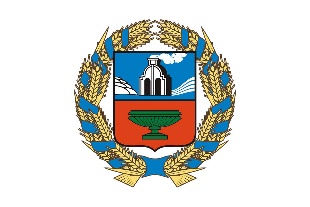 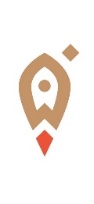 Управление Алтайского края по развитию предпринимательства и рыночной инфраструктуры, www.altsmb.ru, (385-2) 242467